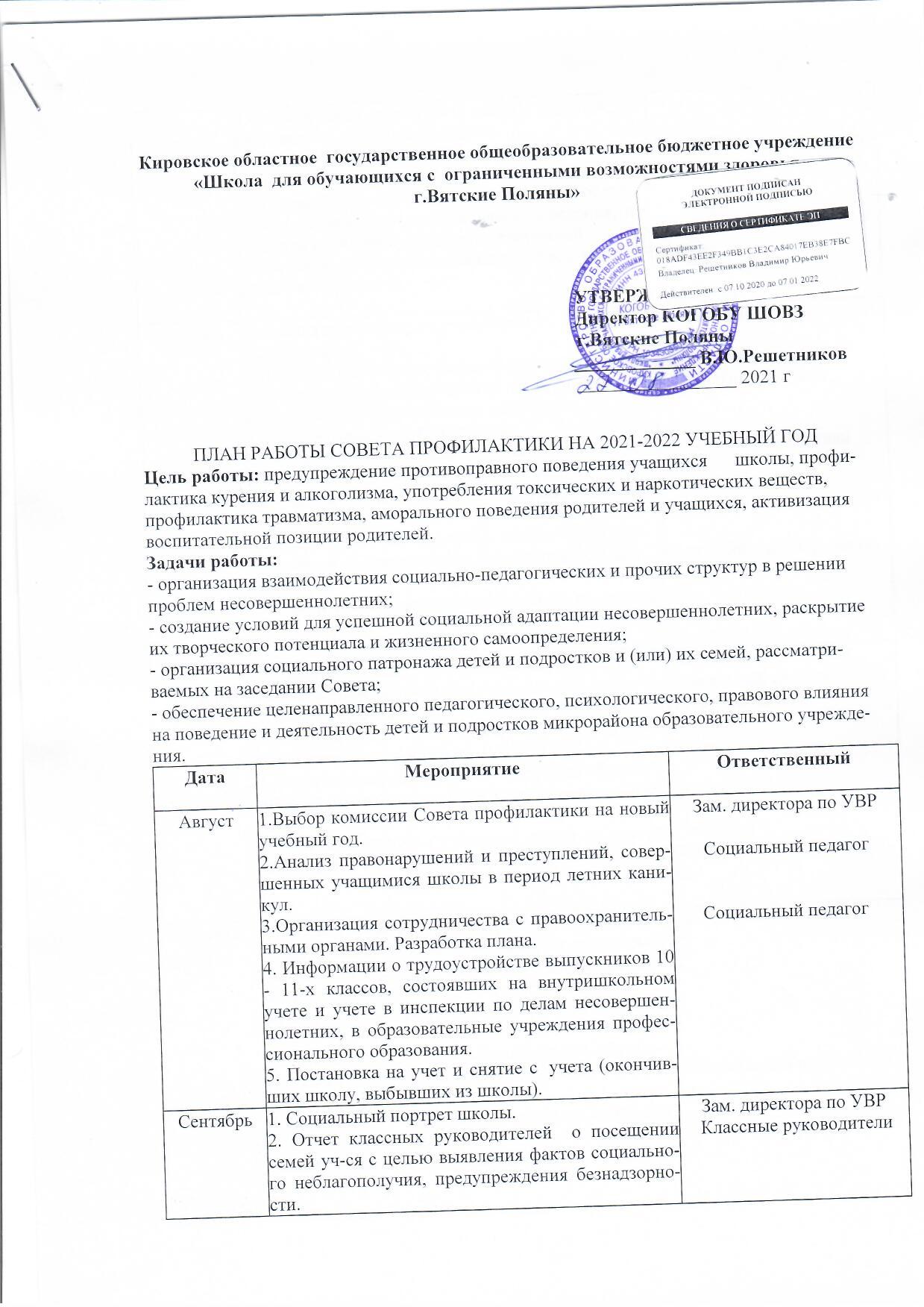 Кировское областное  государственное общеобразовательное бюджетное учреждение«Школа  для обучающихся с  ограниченными возможностями здоровья г.Вятские Поляны»                                                                                  УТВЕРЖДАЮ					                      Директор КОГОБУ ШОВЗ                                                                  г.Вятские Поляны							       _____________ В.Ю.Решетников					                   _________________ 2021 гПЛАН РАБОТЫ СОВЕТА ПРОФИЛАКТИКИ НА 2021-2022 УЧЕБНЫЙ ГОДЦель работы: предупреждение противоправного поведения учащихся      школы, профилактика курения и алкоголизма, употребления токсических и наркотических веществ, профилактика травматизма, аморального поведения родителей и учащихся, активизация воспитательной позиции родителей. Задачи работы:- организация взаимодействия социально-педагогических и прочих структур в решении проблем несовершеннолетних;- создание условий для успешной социальной адаптации несовершеннолетних, раскрытие их творческого потенциала и жизненного самоопределения;- организация социального патронажа детей и подростков и (или) их семей, рассматриваемых на заседании Совета;- обеспечение целенаправленного педагогического, психологического, правового влияния на поведение и деятельность детей и подростков микрорайона образовательного учреждения.ПодготовленоЗам.директора по УВР Г.Н.ГайнуллинаДатаМероприятиеОтветственныйАвгуст1.Выбор комиссии Совета профилактики на новый учебный год.2.Анализ правонарушений и преступлений, совершенных учащимися школы в период летних каникул.3.Организация сотрудничества с правоохранительными органами. Разработка плана.4. Информации о трудоустройстве выпускников 10 - 11-х классов, состоявших на внутришкольном учете и учете в инспекции по делам несовершеннолетних, в образовательные учреждения профессионального образования.5. Постановка на учет и снятие с  учета (окончивших школу, выбывших из школы).Зам. директора по УВРСоциальный педагогСоциальный педагог Сентябрь1. Социальный портрет школы.2. Отчет классных руководителей   о посещении семей уч-ся с целью выявления фактов социального неблагополучия, предупреждения безнадзорности.3.О вовлечении учащихся в работу кружков, факультативов, спортивных секций.4. Анализ типичных конфликтных ситуаций среди учащихся.5. Рассмотрение материалов конкретных обучающихся по поводу их асоциального поведения, нарушения прав, невыполнения обязанностей .6.Снятие и постановка учащихся, семей на внутришкольный учетЗам. директора по УВР Классные руководители Члены Совета профилактикиОктябрь1. Анализ посещаемости учащимися            учебных занятий.2.Анализ обследования жилищно – бытовых условий. Реализация планов помощи детям, находящимся в социально – опасном положении.3. Отчет классного руководителяо работе по профилактике правонарушений и преступлений среди учащихся (ВШК, КДН) .4.О занятости учащихся, состоящих на всех видах учета6. Рассмотрение дел учащихся, нарушающих дисциплину, или совершивших противоправное действие.Снятие и постановка учащихся, семей на внутришкольный учетСоциальный педагог Зам.директора по УВР Социальный педагог Классные руководители Социальный педагогЧлены Совета профилактикиНоябрь1. Анализ ситуации с пропусками занятий по неуважительной причине.2. Анализ выполненияиндивидуальных              планов работы с учащимися, состоящими на учете  ВШК,  КДН.3. Рассмотрение материалов конкретных обучающихся в школе по поводу их асоциального поведения.Снятие и постановка учащихся, семей на внутришкольный учетЗам. директора по УВР.Социальный педагогКл. руководители.Члены Совета профилактикиДекабрь1. Рассмотрение результатов реабилитационной работы, выполнения индивидуальных планов работы с конкретными обучающимися, рассмотренными на заседаниях совета, состоящими на учете в КДН, находящимися в социально опасном положении.2. Рассмотрение материалов конкретных обучающихся в школе по поводу их асоциального поведения.3. О занятости учащихся, состоящих на всех видах учета, на зимних  каникулах.Снятие и постановка учащихся, семей на внутришкольный учетЗам. директора по УВР.Члены Совета профилактикиЯнварь1. Состояние воспитательно-профилактической работы в учреждении образования в целом, с учащимися, состоящими на учете вИДН, учете внутришкольном, с детьми и семьями, находящимися в социально опасном положении.2. Анализ эффективности привлечения несовершеннолетних правонарушителей к участию в культурно-досуговых мероприятиях, в работе кружков, секций, клубов по интересам, организацией их полезной занятости, а также проведение анализа их эффективности;3. Рассмотрение дел учащихся, нарушающих дисциплину, или совершивших противоправное действие.4. Снятие и постановка учащихся, семей на внутришкольный учетЧлены Совета профилактикиФевраль1. Профилактическая работа с детьми и семьями «группы риска» (отчеты классных руководителей)2. Обобщение и распространение положительного опыта классных руководителей по вопросу профилактики и правонарушений несовершеннолетних.3. Рассмотрение дел учащихся, нарушающих дисциплину, или совершивших противоправное действие.4.Снятие и постановка учащихся, семей на внутришкольный учетЗам. директора по УВРКлассные руководители, воспитателиМарт1. Взаимодействие социально-психологической службы, педагогического коллектива школы и родителей в осуществлении комплекса по профилактике правонарушений.2.Анализ посещаемости учащимися учебных занятий.3. Отчет классного руководителяо работе по профилактике правонарушений и преступлений среди учащихся (ВШК, ИДН) .4. Рассмотрение материалов конкретных обучающихся по поводу их асоциального поведения, нарушения прав, невыполнения обязанностей .Члены Совета профилактикиПедагог социальныйЗам. директора по УВРАпрель1. Контроль подготовки детей группы риска к итоговой аттестации выпускников2.. Рассмотрение дел учащихся, нарушающих дисциплину, или совершивших противоправное действие.Снятие и постановка учащихся, семей на внутришкольный учет Члены Совета профилактикиПедагог социальный Май1. Анализа работы школы по профилактике правонарушений и преступлений среди школьников за истекший учебный год.2. Летний отдых учащихся разных категорий (опекаемые, состоящие на внутришкольном учете и на учёте в ИДН, дети из неблагополучных, малообеспеченных, многодетных семей).3.Снятие и постановка учащихся, семей на внут-ришкольный учетЗам. директора по УВРСоциальный педагог